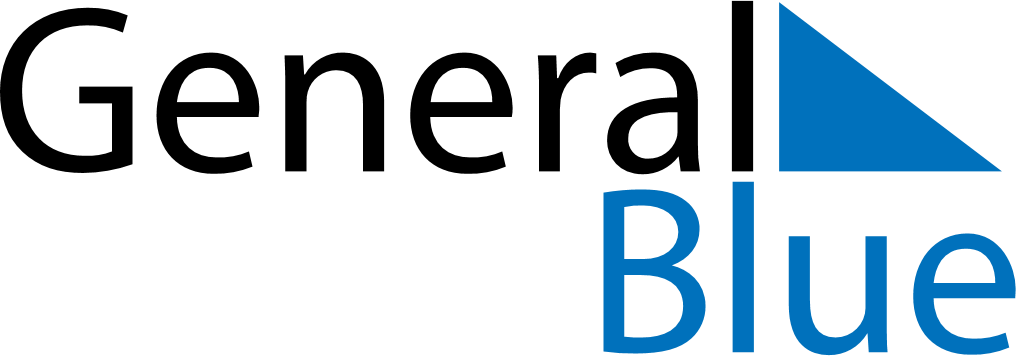 February 2024February 2024February 2024February 2024February 2024February 2024Urt, OEmnoegovi, MongoliaUrt, OEmnoegovi, MongoliaUrt, OEmnoegovi, MongoliaUrt, OEmnoegovi, MongoliaUrt, OEmnoegovi, MongoliaUrt, OEmnoegovi, MongoliaSunday Monday Tuesday Wednesday Thursday Friday Saturday 1 2 3 Sunrise: 8:32 AM Sunset: 6:26 PM Daylight: 9 hours and 53 minutes. Sunrise: 8:31 AM Sunset: 6:27 PM Daylight: 9 hours and 56 minutes. Sunrise: 8:30 AM Sunset: 6:28 PM Daylight: 9 hours and 58 minutes. 4 5 6 7 8 9 10 Sunrise: 8:29 AM Sunset: 6:30 PM Daylight: 10 hours and 1 minute. Sunrise: 8:27 AM Sunset: 6:31 PM Daylight: 10 hours and 3 minutes. Sunrise: 8:26 AM Sunset: 6:32 PM Daylight: 10 hours and 6 minutes. Sunrise: 8:25 AM Sunset: 6:34 PM Daylight: 10 hours and 8 minutes. Sunrise: 8:24 AM Sunset: 6:35 PM Daylight: 10 hours and 11 minutes. Sunrise: 8:23 AM Sunset: 6:36 PM Daylight: 10 hours and 13 minutes. Sunrise: 8:21 AM Sunset: 6:38 PM Daylight: 10 hours and 16 minutes. 11 12 13 14 15 16 17 Sunrise: 8:20 AM Sunset: 6:39 PM Daylight: 10 hours and 19 minutes. Sunrise: 8:19 AM Sunset: 6:40 PM Daylight: 10 hours and 21 minutes. Sunrise: 8:17 AM Sunset: 6:42 PM Daylight: 10 hours and 24 minutes. Sunrise: 8:16 AM Sunset: 6:43 PM Daylight: 10 hours and 27 minutes. Sunrise: 8:15 AM Sunset: 6:44 PM Daylight: 10 hours and 29 minutes. Sunrise: 8:13 AM Sunset: 6:46 PM Daylight: 10 hours and 32 minutes. Sunrise: 8:12 AM Sunset: 6:47 PM Daylight: 10 hours and 35 minutes. 18 19 20 21 22 23 24 Sunrise: 8:10 AM Sunset: 6:48 PM Daylight: 10 hours and 38 minutes. Sunrise: 8:09 AM Sunset: 6:50 PM Daylight: 10 hours and 41 minutes. Sunrise: 8:07 AM Sunset: 6:51 PM Daylight: 10 hours and 43 minutes. Sunrise: 8:06 AM Sunset: 6:52 PM Daylight: 10 hours and 46 minutes. Sunrise: 8:04 AM Sunset: 6:54 PM Daylight: 10 hours and 49 minutes. Sunrise: 8:03 AM Sunset: 6:55 PM Daylight: 10 hours and 52 minutes. Sunrise: 8:01 AM Sunset: 6:56 PM Daylight: 10 hours and 55 minutes. 25 26 27 28 29 Sunrise: 7:59 AM Sunset: 6:58 PM Daylight: 10 hours and 58 minutes. Sunrise: 7:58 AM Sunset: 6:59 PM Daylight: 11 hours and 0 minutes. Sunrise: 7:56 AM Sunset: 7:00 PM Daylight: 11 hours and 3 minutes. Sunrise: 7:55 AM Sunset: 7:01 PM Daylight: 11 hours and 6 minutes. Sunrise: 7:53 AM Sunset: 7:03 PM Daylight: 11 hours and 9 minutes. 